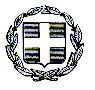      ΕΛΛΗΝΙΚΗ ΔΗΜΟΚΡΑΤΙΑ             		     Ηράκλειο,  29/3/ 2019        ΥΠΟΥΡΓΕΙΟ  ΠΑΙΔΕΙΑΣ,ΕΡΕΥΝΑΣ ΚΑΙ ΘΡΗΣΚΕΥΜΑΤΩΝ     ΠΕΡΙΦΕΡΕΙΑΚΗ Δ/ΝΣΗ Π/ΘΜΙΑΣ &                                               Δ/ΘΜΙΑΣ  ΕΚ/ΣΗΣ ΚΡΗΤΗΣ                                                              ΑΡ. ΠΡΩΤ: 198   4Ο ΓΥΜΝΑΣΙΟ ΗΡΑΚΛΕΙΟΥ                                                    ΠΡΟΣ   Ταχ.Δ/νση : Φιλιππουπόλεως 45                         Δ/ΝΣΗ Δ/ΘΜΙΑΣ ΕΚΠ/ΣΗΣ Ν. ΗΡΑΚΛΕΙΟΥ   Ταχ. Κώδικας  71305 ΗΡΑΚΛΕΙΟ                                           Πληρ.  Γιαχνάκης  Αδάμ   Τηλέφωνο   2810-252459                                        FAX            2810-259015                  	                                              	ΘΕΜΑ: Ανάρτηση προσφορών τουριστικών γραφείων για   εκδρομές  μαθητών του 4ου Γυμνασίου Ηρακλείου.Σύμφωνα με την Υ.Α. 33120/ΓΔ4/28-2-2017 (ΦΕΚ 681/6-3-2017) ανακοινώνεται ότι το 4ο Γυμνάσιο Ηρακλείου μετά τη σχετική προκήρυξη και την αξιολόγηση των προσφορών από επιτροπή, ανέθεσε τη διοργάνωση της  εκδρομής μαθητών του 4ου Γυμνασίου Ηρακλείου στη Γόρτυνα – Καλυβιανή ,  στο ταξιδιωτικό γραφείο CTRS και την εκδρομή στον Κρουσώνα στο ταξιδιωτικό γραφείο 365 toursΣυνολικά κατατέθηκαν τέσσερεις  (4) κλειστές προσφορές για την επίσκεψη στη Γόρτυνα-Καλυβιανή και τρείς (3) για την επίσκεψη στον Κρουσώνα  ως εξής:Travelink  249  ΕΥΡΩC.TR.S    210 ΕΥΡΩFERIAS  220 ΕΥΡΩ365 TOURS  248 ΕΥΡΩC.TR.S    160 ΕΥΡΩFERIAS  150 ΕΥΡΩ365 TOURS  149 ΕΥΡΩΣας γνωρίζουμε ότι βάσει του παραπάνω νόμου  το σχολείο δέχεται ενστάσεις μέχρι  Τρίτη  2/04/2019 και ώρα 12.00.                                                                                             O ΔΙΕΥΘΥΝΤΗΣ
  							     ΓΙΑΧΝΑΚΗΣ ΑΔΑΜ